FECHA DE LA ÚLTIMA ACTUALIZACIÓN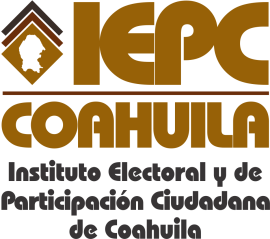 31 DE AGOSTO DEL 2015.El Instituto Electoral y de Participación Ciudadana de Coahuila  en el mes de agosto no reporta auditorias concluidas al Ejercicio Presupuestal.